דף צפייה לסרט "האיש שידע אין סוף"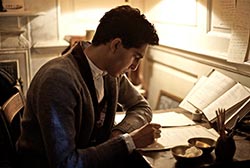 "מתמטיקה היא כמו ציור בצבעים... עבורי היא הכל"הסרט עוקב אחר סיפורו האמיתי של סיריניבסה רמג'ואן, בחור צעיר ממוצא הודי שהפך בכוחות עצמו למתמטיקאי מחונן. מערכת היחסים עם המנטור שלו, ג'י.ה.הרדי, מגלה בפניו עולם חדש של הזדמנויות והופכת אותו לאחד המתמטיקאים החשובים בעולם.הגיבור, בעל תשוקה גדולה למתמטיקה, צומח מתוך כישרון, עבודה קשה, חיפוש בלתי נלאה אחר שותפים והתמודדות עם חומות של תסכול ואכזבה.   אורך הסרט – 108 דקות , בשפה האנגלית. בסרט נושאים רבים ומגוונים אליהם ניתן להתייחס: היסטוריה, גיאוגרפיה, גזענות, אימפריאליזם, תרבות – שימור מול חידוש, מערב מול מזרח, משפחה, מעמדות, אמונה דתית, אמונה עצמית, התמודדות עם כישלון, מוטיבציה פנימית ומוטיבציה חיצונית, מבוגרים משמעותיים בעלי השפעה, שמרנות וקיבעון מול ליברליזם וגמישות ועוד. בכיתה מומלץ להתמקד בצירים החינוכיים הבולטים בסרט, בהתאם למאפייני התלמידים: אמונה עצמית – מוטיבציה פנימית השקעה והתמדה נוכח האתגרים  התמודדות עם כישלון מקומו והשפעתו של המורה ציטוטים נבחרים מתוך הסרט ונקודות שכדאי להפנות את תשומת לב התלמידים אליהן:   אמונה ותקווה "את רואה זכוכית, אני מבטיח לך שאני יהלום" "עוד ימצא מי שכל זה משמעותי לו" "גורלי נחרץ כמו גלילאו" "זה הטוב ביותר שאני יכול להציע כרגע, עוד יהיה טוב יותר" "ניסית כל מה שאתה מכיר, לא כל מה שאפשר" "אתה נס, אתה גאון" "לא מאמין באלוהים, אבל מאמין בך" "תבחנו אותו על פי כישוריו ולא על פי מוצאו" העצמה "רואים בך המשך של ניוטון" "חיכינו לך זמן רב באנגליה" "כמה טרח והתאמץ לכתוב את המכתב"  "בורכת בדמיון רב כל כך, שאפשר לך להמציא את כל זה" "התלהבתי... אני מתלהב יותר מדי" חשיבות ההשכלה הפורמלית והצורך בהוכחה אמפירית "יש לך המלצות, אבל אין לך תואר" "לא רוצה להטוטנים, צריך הוכחות" "כדי להוכיח, אתה צריך לשאול את עצמך שאולי זו טעות" "אתה לא כותב כלום, יש לך משהו לתרום?""אין לי בעיה עם הפתרון, אבל איך הגעת אליו?" "הוא עשה זאת אבל הוא יכשל שוב... אין מקום לאינטואיציה, צריך הוכחות" הצורך בקרבה ואכפתיות "אתה לא רואה אותי" "אין נוסחאות או חוקים העוסקים ברגש" הצעה לצפייה מונחית בסרטלחשיבה לפני הקרנת הסרט חשוב שהמחנך יצפה בסרט טרם הקרנתו בכיתה, ויבחר את הנושאים המשמעותיים לה, לשם מיקוד התלמידים והשיח בכיתה. כמו כן, בהתאם לכיתה, יש להחליט: האם צופים בסרט שלם או צופים בחלקים? האם משתפים את התלמידים כי הסרט מבוסס על סיפור אמיתי, או חושפים זאת בסוף?  היכן צופים? על המחנך להגדיר - מה המטרה של הצפייה? מטרות אפשריות צפייה: התלמיד יזהה מה מניע אותו, מה מעורר בו מוטיבציה התלמיד יכיר בקשיים ובכישלונות, כחלק מהמנוף להצלחה לפני הצפייה: מהו כישלון עבורך? חשוב וכתוב על סיטואציה בחיים בה נאלצת להתמודד עם כישלון: מה הייתה הסיטואציה? מה הקשה עלייך? באיזה אופן התמודדת? מי/מה סייע לך? כתיבה המתייחסת לגורמים מעקבים, מקדמים, מתסכלים... כל אחד כותב לעצמו, אין חובה לשתף. אחרי הצפייה - נושאים אפשריים לשיח בכיתה: מהו הגורם המרכזי המניע את הדמות? מהם הגורמים המעכבים אותו? מהם הקשיים בהם הוא נתקל? באיזה אופן הוא מתמודד עם כל אחד מהם? מי / מה מסייע לו? אלו סיטואציות / סצנות / משפטים נאמרו בסרט ועוררו בכם השראה? אפשרויות לסיכום: כתיבת תובנה של כל תלמיד על פתקית ותלייתה על הלוח בכיתה, תוך מתן אפשרות למי שרוצה, להתייחס אליה ולהרחיב לגביה.   ניסוח טיפים להתמודדות עם קושי/כישלון. *** כדאי שקודם יעשה התלמיד את משימת הסיכום עם עצמו, אחר כך עם זוג או שלישיה ורק בסוף שיתוף המליאה. 